Tafeltennisvereniging OTTC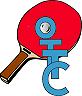 organiseert op zondag 20 maart 2022 in Oss het 51e MAASLAND TEAMTOERNOOI                 voor JEUGD en SENIOREN Speelzaal:		Sporthal De Ruivert, De Ruivert 3 Oss. Aanvang:		09.00 uur.Finales:			Bij de jeugd staan de finales uiterlijk om 18.00 uur gepland. Deelname:		Voor teams bestaande uit 2 NTTB-leden uit alle afdelingen.Rating-indeling:	Er zijn bij de senioren GEEN aparte klassen voor dames/ heren en bij de jeugd evenmin voor meisjes/ jongens.De klassenindeling gebeurt op basis van je NTTB-RATING. In eerdere jaren gebeurde dit op basis van licenties.Speelwijze:		DE EERSTE RONDE wordt gespeeld in POULES VAN DRIE OF VIER TEAMSPer wedstrijd worden gespeeld: Vier enkelspelen en een dubbelspel. In de poules worden de wedstrijden volledig uitgespeeld. In de vervolgronden wordt niet verder gespeeld zodra de beslissing is gevallen. Waar mogelijk gaan vanuit de poules twee teams naar de vervolgronde. Indien de wedstrijdleiding het nodig acht, kan zij de enkelspelen gelijktijdig op twee tafels laten spelen. De wedstrijden worden door de deelnemers zelf geteld.Inschrijven:	Teams worden ingedeeld in een klasse op basis van de speler met de hoogste rating. Voor de inschrijving geldt de rating op de sluitingsdatum voor het inschrijven.  Ledenpas:		Elke deelnemer dient bij inschrijving in het bezit te zijn van een geldige NTTB-ledenpas.Inschrijfformulier:	Elke vereniging ontvangt bij deze uitnodiging een digitaal inschrijfformulier. Daarnaast kan men ook een formulier downloaden via de website van OTTC (www.tt-ottc.nl).  Inschrijven kan door het inschrijfformulier te mailen naar: maasland@tt-ottc.nl U krijgt binnen 3 dagen een ontvangstbevestiging van uw inschrijving. Heeft u die niet gehad, neem dan contact op met de toernooileider, Adri van der Heijden. NTTB privacy verklaring:	Alle deelnemers gaan bij aanmelding akkoord met het gebruik van persoonsgegevens conform de AVG-voorschriften zoals gepubliceerd op de NTTB website: https://www.nttb.nl/update-van-nttb-privacyverklaring/Sluitingsdatum:	Zaterdag 20 februari 2022, of eerder als het toernooi op de 37 beschikbare tafels is  volgeboekt. Inschrijfgeld:	Jeugd: € 8,50  per persoon  /  Senioren: € 10,00  per persoon	Betalingen:		Betalingen naar: NL66RABO 0331783584  t.n.v. penningmeester OTTC, Oss. 			Onder vermelding van: inschrijfgeld MLT en uw verenigingsnaam.U dient de inschrijfgelden gelijktijdig te voldoen met het insturen van de inschrijvingen.Deelnemerskaart:	Deze wordt u tijdig gemaild via het verenigingsadres dat door u is vermeld op het inschrijfformulier.Prijzen:			Senioren en jeugd: Per klasse 1e en 2e prijs per persoon.Sportkleding:	Het dragen van goedgekeurde sportkleding is verplicht. Sportschoenen met zwarte zolen zijn verboden.Entreegeld:		Er wordt geen entreegeld geheven.	Eten/drinken:	De sporthal heeft een kantine met een kleine kaart. Er mogen geen dranken en etenswaren in de speelzaal genuttigd worden.Roken/lijmen:		In de accommodatie mag niet worden gerookt en/of gelijmd.Batcontrole:	Bij het toernooi kan speciale batcontrole plaatsvinden op het gebruik van niet toegestane lijm en/of rubbers (met alle gevolgen van dien).	Bepalingen:	De organisatie behoudt zich alle rechten voor zoals omschreven in het Toernooi- en Wedstrijdreglement van de NTTB en de daaraan verbonden handboeken.Goedkeuring:		Goedkeuring is verleend door het Hoofdbestuur van de NTTB.Bondsafgevaardigde:	René Lauwerijssen tel.nr.: 0165-54 75 02  of  06 14 69 11 05Toernooicommissie:	Adri van der Heijden, Hanneke van der Horst, Joop Meijer, Chris van de WeteringToernooileider:	Adri van der Heijden 	E-mail: maasland@tt-ottc.n 	tel.nr.: 06-22507396U heeft de mogelijkheid om met gemengde teams in te schrijven